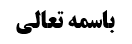 حکم حج در افاضه عمدی قبل از وقت	1کلام مرحوم شیخ ره	1مناقشه	2مستثنیات از وجوب وقوف به مشعر بین الطلوعین: نساء و صبیان و خائفین و ضعفاء	2روایات	2توسعه مشهور نسبت به مرافقین	4نظر مختار	5مطلب دیگر: مقدار لازم وقوف لیلی	6نظر مختار	7موضوع: احکام مشعر /وقوف در مشعر /واجبات حج خلاصه مباحث گذشته:متن خلاصه ...حکم حج در افاضه عمدی قبل از وقت کلام مرحوم شیخ رهمرحوم شیخ در برخی کتب خود فرموده: اصلا وقوف به مشعر هم اگر عمدا ترک شود، حج صحیح است، به جهت صحیحه علی بن رئاب: مُحَمَّدُ بْنُ عَلِيِّ بْنِ الْحُسَيْنِ بِإِسْنَادِهِ عَنْ عَلِيِّ بْنِ رِئَابٍ أَنَّ الصَّادِقَ ع قَالَ: مَنْ أَفَاضَ مَعَ النَّاسِ مِنْ عَرَفَاتٍ- فَلَمْ يَلْبَثْ مَعَهُمْ بِجَمْعٍ وَ مَضَى إِلَى مِنًى- مُتَعَمِّداً أَوْ مُسْتَخِفّاً فَعَلَيْهِ بَدَنَةٌ.زیرا در روایت فرض نشده که وقوف در مشعر کرده است، لذا کسی که فقط به وقوف اختیاری عرفات اکتفاء کرده، باید کفاره بدنه بدهد، ولی حجش صحیح است.مناقشهبه نظر ما این فرمایش ناتمام است، زیرا در روایت فرض نشده که مکلف، نیت وقوف نکرده، بلکه فرموده همراه مردم مکث در مشعر نکرده و اگر هم مطلق باشد، قید می خورد به صحیحه حلبیین: من فاتته المزدلفة فقد فاته الحج.اگر هم وقوف در مشعر در این روایت مطرح نباشد، معنایش این نیست که فعلیة بدنه اطلاق مقامی در صحت حج دارد و ما هم که ادعاء اطلاق مقامی کردیم، در رابطه با کسی بود که فی الجملة وقوف کرده، اما در فرض عدم وقوف به مشعر بالمرة، شاید ارتکاز شیعه بر بطلان حج و وجوب کفاره بوده باشد و حضرت یه همین ارتکاز اکتفاء کرده باشد.لذا به نظر ما حج صحیح است، اما اگر مکث عرفی نکند، باید کفاره بدنه بدهد، و اگر مکث عرفی کند، باید شاة بدهد.مستثنیات از وجوب وقوف به مشعر بین الطلوعین: نساء و صبیان و خائفین و ضعفاءبر اساس روایات، عده ای می توانند وقوف اضطراری لیلی بکنند که شامل نساء و صبیان و خائفین و ضعفاء می شود: روایاتصحیحه سعید اعرج: وَ عَنْ عِدَّةٍ مِنْ أَصْحَابِنَا عَنْ أَحْمَدَ بْنِ مُحَمَّدٍ عَنْ عَلِيِّ بْنِ النُّعْمَانِ عَنْ سَعِيدٍ الْأَعْرَجِ قَالَ: قُلْتُ لِأَبِي عَبْدِ اللَّهِ ع جُعِلْتُ فِدَاكَ مَعَنَا نِسَاءٌ- فَأُفِيضُ بِهِنَّ بِلَيْلٍ فَقَالَ نَعَمْ- تُرِيدُ أَنْ تَصْنَعَ كَمَا صَنَعَ رَسُولُ اللَّهِ ص قُلْتُ نَعَمْ- قَالَ أَفِضْ بِهِنَّ بِلَيْلٍ- وَ لَا تُفِضْ بِهِنَّ حَتَّى تَقِفَ بِهِنَّ بِجَمْعٍ- ثُمَّ أَفِضْ بِهِنَّ حَتَّى تَأْتِيَ الْجَمْرَةَ الْعُظْمَى فَيَرْمِينَ الْجَمْرَةَ- فَإِنْ لَمْ يَكُنْ عَلَيْهِنَّ ذَبْحٌ- فَلْيَأْخُذْنَ مِنْ شُعُورِهِنَّ وَ يُقَصِّرْنَ مِنْ أَظْفَارِهِنَّ- وَ يَمْضِينَ إِلَى مَكَّةَ فِي وُجُوهِهِنَّ- وَ يَطُفْنَ بِالْبَيْتِ وَ يَسْعَيْنَ بَيْنَ الصَّفَا وَ الْمَرْوَةِ- ثُمَّ يَرْجِعْنَ إِلَى الْبَيْتِ وَ يَطُفْنَ أُسْبُوعاً- ثُمَّ يَرْجِعْنَ إِلَى مِنًى وَ قَدْ فَرَغْنَ مِنْ حَجِّهِنَّ- وَ قَالَ إِنَّ رَسُولَ اللَّهِ ص أَرْسَلَ مَعَهُنَّ أُسَامَةَ.معتبره ابی بصیر: وَ عَنْهُمْ عَنْ أَحْمَدَ بْنِ مُحَمَّدٍ عَنِ الْحُسَيْنِ بْنِ سَعِيدٍ عَنْ‌ أَبِي الْمَغْرَاءِ عَنْ أَبِي بَصِيرٍ عَنْ أَبِي عَبْدِ اللَّهِ ع قَالَ: رَخَّصَ رَسُولُ اللَّهِ ص لِلنِّسَاءِ وَ الصِّبْيَانِ أَنْ يُفِيضُوا بِلَيْلٍ- وَ أَنْ يَرْمُوا الْجِمَارَ بِلَيْلٍ- وَ أَنْ يُصَلُّوا الْغَدَاةَ فِي مَنَازِلِهِمْ فَإِنْ خِفْنَ الْحَيْضَ- مَضَيْنَ إِلَى مَكَّةَ وَ وَكَّلْنَ مَنْ يُضَحِّي عَنْهُنَّ.معتبره سعید سمان که نجاشی او را توثیق کرده: وَ عَنِ الْحُسَيْنِ بْنِ مُحَمَّدٍ عَنْ مُعَلَّى بْنِ مُحَمَّدٍ عَنِ الْحَسَنِ بْنِ عَلِيٍّ الْوَشَّاءِ عَنْ أَبَانِ بْنِ عُثْمَانَ عَنْ سَعِيدٍ السَّمَّانِ قَالَ سَمِعْتُ أَبَا عَبْدِ اللَّهِ ع يَقُولُ إِنَّ رَسُولَ اللَّهِ ص عَجَّلَ النِّسَاءَ لَيْلًا مِنَ الْمُزْدَلِفَةِ إِلَى مِنًى- وَ أَمَرَ مَنْ كَانَ مِنْهُنَّ عَلَيْهَا هَدْيٌ- أَنْ تَرْمِيَ وَ لَا تَبْرَحَ حَتَّى تَذْبَحَ- وَ مَنْ لَمْ يَكُنْ عَلَيْهَا مِنْهُنَّ هَدْيٌ- أَنْ تَمْضِيَ إِلَى مَكَّةَ حَتَّى تَزُورَ.مُحَمَّدُ بْنُ يَعْقُوبَ عَنْ عَلِيِّ بْنِ إِبْرَاهِيمَ عَنْ أَبِيهِ عَنِ ابْنِ أَبِي عُمَيْرٍ عَنْ جَمِيلِ بْنِ دَرَّاجٍ عَنْ بَعْضِ أَصْحَابِنَا عَنْ أَحَدِهِمَا ع قَالَ: لَا بَأْسَ أَنْ يُفِيضَ الرَّجُلُ بِلَيْلٍ إِذَا كَانَ خَائِفاً.وَ عَنْ عَلِيِّ بْنِ إِبْرَاهِيمَ عَنْ أَبِيهِ عَنِ ابْنِ أَبِي عُمَيْرٍ عَنْ حَفْصِ بْنِ الْبَخْتَرِيِّ وَ غَيْرِهِ عَنْ أَبِي بَصِيرٍ عَنْ أَبِي عَبْدِ اللَّهِ ع قَالَ: رَخَّصَ رَسُولُ اللَّهِ ص لِلنِّسَاءِ وَ الضُّعَفَاءِ- أَنْ يُفِيضُوا مِنْ جَمْعٍ بِلَيْلٍ- وَ أَنْ يَرْمُوا الْجَمْرَةَ بِلَيْلٍ- فَإِذَا أَرَادُوا أَنْ يَزُورُوا الْبَيْتَ وَكَّلُوا مَنْ يَذْبَحُ عَنْهُنَّتوسعه مشهور نسبت به مرافقینمشهور حکم فوق را نسبت به مرافقین این اشخاص نیز تعمیم داده اند، و دلیلشان، صحیحه سعید اعرج است که در آن گفته شده اسامه را حضرت با زن ها فرستاد و نقل هم نشده که بین الطلوعین برگشت.اما محقق خوئی فرموده این روایت قضیة فی واقعة است و اطلاق ندارد و شاید به حضور او در کنار زن ها نیاز بوده باشد و یا برگشت او مشکل بوده باشد.به نظر ما این که امام علیه السلام بدون توضیح جریان اسامه را نقل فرموده، ظهور دارد در این که مرافقین هم حکم مستثنیات را دارند، نه این که فقط مختص به فروض اضطراری و خاص باشد، و گرنه بیان میفرمود، و لذا معلوم می شد همین نیاز عرفی به وجود مرافق تا طلوع آفتاب، برای تعمیم حکم به مرافقین کافی است.بله، رمی جمره عقبه را برای اسامه تجویز نفرمود و معلوم می شود رمی جمره عقبه برای مرافق جایز نیست.مرحوم آیت الله تبریزی روایت دیگری را نیز دلیل گرفته بر این که مرافقین هم می توانند در شب افاضه کنند، ولی در سند روایت احمد بن هلال است: وَ عَنْهُ عَنْ مُوسَى بْنِ الْحَسَنِ عَنْ أَحْمَدَ بْنِ هِلَالٍ عَنْ مُحَمَّدِ بْنِ أَبِي عُمَيْرٍ عَنْ عَلِيِّ بْنِ عَطِيَّةَ قَالَ: أَفَضْنَا مِنَ الْمُزْدَلِفَةِ بِلَيْلٍ- أَنَا وَ هِشَامُ بْنُ عَبْدِ الْمَلِكِ الْكُوفِيُّ- فَكَانَ هِشَامٌ خَائِفاً- فَانْتَهَيْنَا إِلَى جَمْرَةِ الْعَقَبَةِ طُلُوعَ الْفَجْرِ- فَقَالَ لِي هِشَامٌ أَيَّ شَيْ‌ءٍ أَحْدَثْنَا فِي حَجِّنَا- فَنَحْنُ كَذَلِكَ إِذْ لَقِيَنَا أَبُو الْحَسَنِ مُوسَى ع- قَدْ رَمَى الْجِمَارَ وَ انْصَرَفَ فَطَابَتْ نَفْسُ هِشَامٍ.بعد ایشان اشکال کرده که شاید این روایت هم مربوط به جایی بوده که بقاء مرافق تا طلوع آفتاب لازم بوده، زیرا علی بن عطیه مرافق هشام خائف بوده، و شاید مثل روایت قضیه اسامه، قضیة فی واقعة باشد.به نظر ما این روایت اصلا ظهور در مرافق ندارد، این که هشام خائف بوده، خوف از عمل بر خلاف وظیفه است، نه خوف از دشمن.لذا شاید به اشتباه از عمل امام علیه السلام گمان کرده اند که افاضه شبانه اختیارا هم کافی است و یا واقعا ضعیف بودند و فهمیدند که حضرت نیز ضعیف بوده و افاضه کرده و ایشان هم افاضه کردند، اما ظهور ندارد در این که هشام، خائف من العدو بوده و علی بن عطیة مرافق او بوده باشد.و اما این که فرموده قضیه اسامه، قضیة فی واقعة است، جواب آن را دادیم.نظر مختارلذا ما نیز نظریه مشهور را راجع به جواز مرافقین نساء و ضعفاء می پذیریم، به شرط این که نیاز عرفی به مرافقین تا طلوع آفتاب باقی بماند و البته در شب هم نباید رمی جمره کنند.مطلب دیگر: مقدار لازم وقوف لیلیمشهور گفته اند وقوف لیلی به این است که ولو لحظه ای در مشعر بمانند، اما از معتبره ابی بصیر استفاده می شود که باید تا نیمه شب در مشعر بمانند: مُحَمَّدُ بْنُ عَلِيِّ بْنِ الْحُسَيْنِ بِإِسْنَادِهِ عَنِ ابْنِ مُسْكَانَ عَنْ أَبِي بَصِيرٍ قَالَ سَمِعْتُ أَبَا عَبْدِ اللَّهِ ع يَقُولُ لَا بَأْسَ بِأَنْ يُقَدَّمَ النِّسَاءُ إِذَا زَالَ اللَّيْلُ- فَيَقِفْنَ عِنْدَ الْمَشْعَرِ سَاعَةً- ثُمَّ يُنْطَلَقُ بِهِنَّ إِلَى مِنًى فَيَرْمِينَ الْجَمْرَةَ- ثُمَّ يَصْبِرْنَ سَاعَةً ثُمَّ يُقَصِّرْنَ وَ يَنْطَلِقْنَ إِلَى مَكَّةَ فَيَطُفْنَ- إِلَّا أَنْ يَكُنَّ يُرِدْنَ أَنْ يُذْبَحَ عَنْهُنَّ- فَإِنَّهُنَّ يُوَكِّلْنَ مَنْ يَذْبَحُ عَنْهُنَّ.لذا محقق نائینی و مرحوم امام احتیاط واجب به لزوم مکث تا نیمه شب داده اند، زیرا ظاهر زوال لیل، نیمه شب است، کما این که معنای زوال نهار، نیمه روز است.و حتی احتیاط این است که ساعتی بعد از زوال شب هم بمانند، زیرا روایت فرموده بعد از زوال شب، ساعتی وقوف کنند.ولی مشهور از این روایت اعراض کرده اند، و لذا گفته می شود اعراض مشهور، موجب ضعف دلالت این روایت می شود، اما محقق خوئی که اعراض مشهور را موهن نمی داند، چگونه اصلا این روایت را مطرح نکرده است؟!طبق مبانی ایشان که اعراض را موهن نمی داند، وقوف نساء تا نیمه شب در مشعر بایستی واجب باشد.البته در یک سند این روایت، محمد بن سنان واقع شده، اما سند دیگر آن معتبر است، زیرا مرحوم صدوق به عبد الله بن مسکان، سند تام است.نظر مختاربه نظر ما، وقوف تا نیمه شب برای نساء واجب نیست، زیرا احتمال ارتکاز متشرعه بر عدم وجوب، کافی برای عدم احراز ظهور امر در وجوب است، ما احتمال می دهیم که در زمان ائمه علیهم السلام، ارتکاز بر جواز افاضه قبل از زوال شب، واضح بوده است و با این احتمال، احراز ظهور این روایت در وجوب بقاء در مشعر تا نیمه شب نمی شود.